Mrs. Daniel’s NewsletterMrs. Daniel’s NewsletterMrs. Daniel’s NewsletterMrs. Daniel’s NewsletterMrs. Daniel’s NewsletterMrs. Daniel’s NewsletterMrs. Daniel’s Newsletter  January 10-14, 2022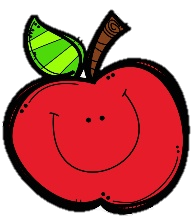 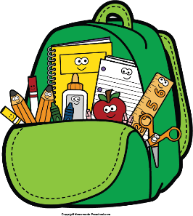 Grammar (adjectives and our senses) and Reading Skills Tests: FridaySpelling (-le) and Vocabulary Tests: Friday  January 10-14, 2022Grammar (adjectives and our senses) and Reading Skills Tests: FridaySpelling (-le) and Vocabulary Tests: Friday  January 10-14, 2022Grammar (adjectives and our senses) and Reading Skills Tests: FridaySpelling (-le) and Vocabulary Tests: Friday  January 10-14, 2022Grammar (adjectives and our senses) and Reading Skills Tests: FridaySpelling (-le) and Vocabulary Tests: Friday  January 10-14, 2022Grammar (adjectives and our senses) and Reading Skills Tests: FridaySpelling (-le) and Vocabulary Tests: Friday  January 10-14, 2022Grammar (adjectives and our senses) and Reading Skills Tests: FridaySpelling (-le) and Vocabulary Tests: Friday  January 10-14, 2022Grammar (adjectives and our senses) and Reading Skills Tests: FridaySpelling (-le) and Vocabulary Tests: Friday
Reading Story and Skills:Story: 
A Froggy Fable
by John LechnerPhonics/Fluency:final syllable -le
Text-Based Comprehension:draw conclusions, background knowledge






Grammar: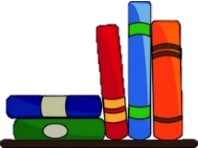 adjectives and
our sensesSelection Vocabulary Words:
preserve – to keep something safe from harm so it won’t be ruinedvaluable – worth something or is important to youconcentration – thinking hard about one thing without being distractedhomeland – the country where you were born or where you liverepresent – to stand fortough – very difficultpatient – to be able to wait for something to happen without complainingfrown – to turn down the corners of your mouth when you are worried
Vocabulary Words
(these words will be tested each week):
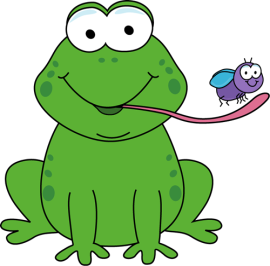 clearing – piece of land that has no treescrashed – fell with a loud smashing noiseperfect – as good as is possiblepond – water with land all around it; a small lakesplashing – making water scatter and fall in dropstraveled – went from one place to anotherSelection Vocabulary Words:
preserve – to keep something safe from harm so it won’t be ruinedvaluable – worth something or is important to youconcentration – thinking hard about one thing without being distractedhomeland – the country where you were born or where you liverepresent – to stand fortough – very difficultpatient – to be able to wait for something to happen without complainingfrown – to turn down the corners of your mouth when you are worried
Vocabulary Words
(these words will be tested each week):
clearing – piece of land that has no treescrashed – fell with a loud smashing noiseperfect – as good as is possiblepond – water with land all around it; a small lakesplashing – making water scatter and fall in dropstraveled – went from one place to anotherSelection Vocabulary Words:
preserve – to keep something safe from harm so it won’t be ruinedvaluable – worth something or is important to youconcentration – thinking hard about one thing without being distractedhomeland – the country where you were born or where you liverepresent – to stand fortough – very difficultpatient – to be able to wait for something to happen without complainingfrown – to turn down the corners of your mouth when you are worried
Vocabulary Words
(these words will be tested each week):
clearing – piece of land that has no treescrashed – fell with a loud smashing noiseperfect – as good as is possiblepond – water with land all around it; a small lakesplashing – making water scatter and fall in dropstraveled – went from one place to anotherSelection Vocabulary Words:
preserve – to keep something safe from harm so it won’t be ruinedvaluable – worth something or is important to youconcentration – thinking hard about one thing without being distractedhomeland – the country where you were born or where you liverepresent – to stand fortough – very difficultpatient – to be able to wait for something to happen without complainingfrown – to turn down the corners of your mouth when you are worried
Vocabulary Words
(these words will be tested each week):
clearing – piece of land that has no treescrashed – fell with a loud smashing noiseperfect – as good as is possiblepond – water with land all around it; a small lakesplashing – making water scatter and fall in dropstraveled – went from one place to anotherSelection Vocabulary Words:
preserve – to keep something safe from harm so it won’t be ruinedvaluable – worth something or is important to youconcentration – thinking hard about one thing without being distractedhomeland – the country where you were born or where you liverepresent – to stand fortough – very difficultpatient – to be able to wait for something to happen without complainingfrown – to turn down the corners of your mouth when you are worried
Vocabulary Words
(these words will be tested each week):
clearing – piece of land that has no treescrashed – fell with a loud smashing noiseperfect – as good as is possiblepond – water with land all around it; a small lakesplashing – making water scatter and fall in dropstraveled – went from one place to anotherSelection Vocabulary Words:
preserve – to keep something safe from harm so it won’t be ruinedvaluable – worth something or is important to youconcentration – thinking hard about one thing without being distractedhomeland – the country where you were born or where you liverepresent – to stand fortough – very difficultpatient – to be able to wait for something to happen without complainingfrown – to turn down the corners of your mouth when you are worried
Vocabulary Words
(these words will be tested each week):
clearing – piece of land that has no treescrashed – fell with a loud smashing noiseperfect – as good as is possiblepond – water with land all around it; a small lakesplashing – making water scatter and fall in dropstraveled – went from one place to anotherMath
Topic 6: Fluently Subtract within 100Lesson 4: Continue to Subtract Using Partial DifferencesLesson 5: Practice SubtractingLesson 6: Solve One-Step and Two-Step ProblemsLesson 7: Problem Solving (Reasoning)
    We will be doing a weekly assessment on Friday.Math
Topic 6: Fluently Subtract within 100Lesson 4: Continue to Subtract Using Partial DifferencesLesson 5: Practice SubtractingLesson 6: Solve One-Step and Two-Step ProblemsLesson 7: Problem Solving (Reasoning)
    We will be doing a weekly assessment on Friday.Math
Topic 6: Fluently Subtract within 100Lesson 4: Continue to Subtract Using Partial DifferencesLesson 5: Practice SubtractingLesson 6: Solve One-Step and Two-Step ProblemsLesson 7: Problem Solving (Reasoning)
    We will be doing a weekly assessment on Friday.Math
Topic 6: Fluently Subtract within 100Lesson 4: Continue to Subtract Using Partial DifferencesLesson 5: Practice SubtractingLesson 6: Solve One-Step and Two-Step ProblemsLesson 7: Problem Solving (Reasoning)
    We will be doing a weekly assessment on Friday.
Social Studies/Science
    We will 
 continue to 
study animals 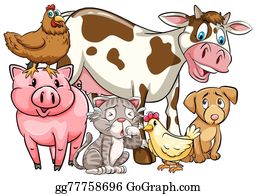   this week.
Social Studies/Science
    We will 
 continue to 
study animals   this week.
Social Studies/Science
    We will 
 continue to 
study animals   this week.Spelling Words: Students who correctly spell the bonus words get a small prize.Spelling Words: Students who correctly spell the bonus words get a small prize.Spelling Words: Students who correctly spell the bonus words get a small prize.Spelling Words: Students who correctly spell the bonus words get a small prize.Spelling Words: Students who correctly spell the bonus words get a small prize.Spelling Words: Students who correctly spell the bonus words get a small prize.Spelling Words: Students who correctly spell the bonus words get a small prize.ankletitleappleankletitleapplecablepurpleablebuglebundlebubblebuglebundlebubblegigglesparkletickle***BONUS***13. puzzle14. mumble15. ladle